Revision – adverbs and adverbials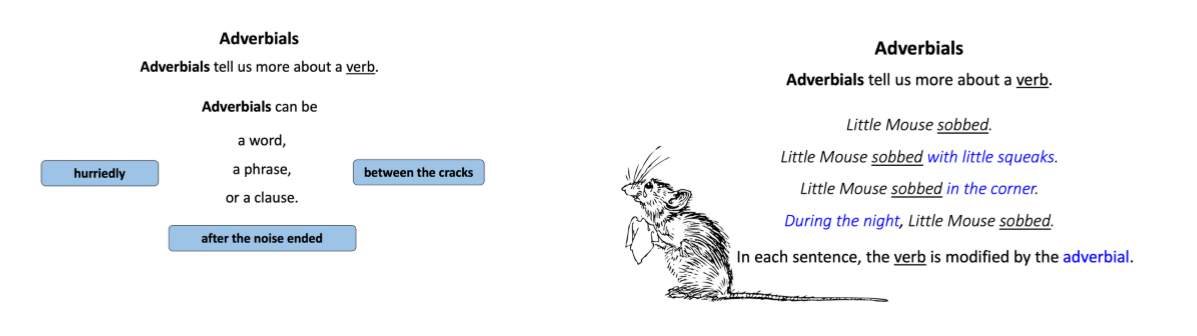 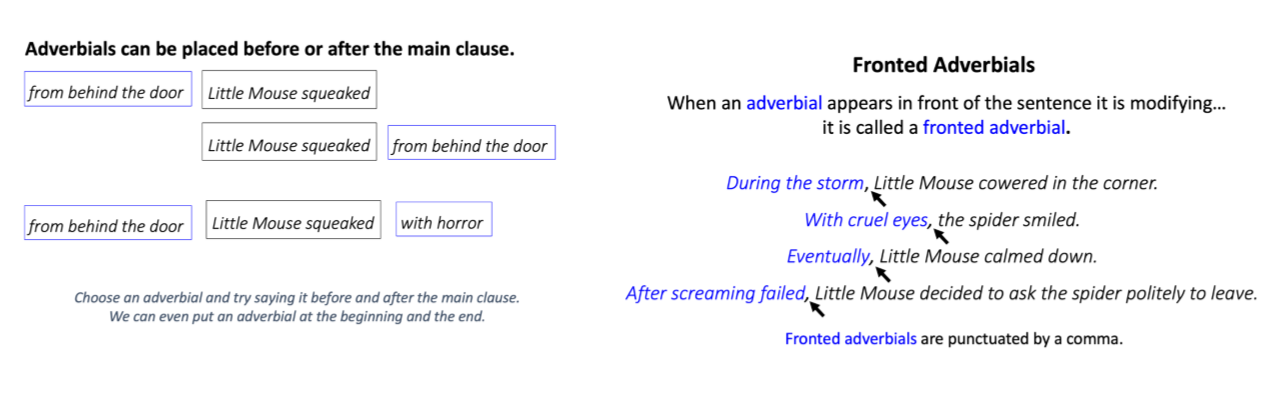 